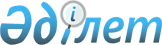 О внесении изменения в решение Кентауского городского маслихата от 29 июня 2015 года № 236 "Об утверждении Методики ежегодной оценки деятельности административных государственных служащих аппарата Кентауского городского маслихата корпуса "Б""
					
			Утративший силу
			
			
		
					Решение Кентауского городского маслихата Южно-Казахстанской области от 30 сентября 2015 года № 257. Зарегистрировано Департаментом юстиции Южно-Казахстанской области 23 октября 2015 года № 3379. Утратило силу решением Кентауского городского маслихата Южно-Казахстанской области от 4 февраля 2016 года № 294      Сноска. Утратило силу решением Кентауского городского маслихата Южно-Казахстанской области от 04.02.2016 № 294.

      В соответствии с пунктом 27 Указа Президента Республики Казахстан от 21 января 2000 года «Об утверждении Правил проведения ежегодной оценки деятельности и аттестации административных государственных служащих», пунктом 2 Типовой методики ежегодной оценки деятельности административных государственных служащих корпуса «Б», утвержденной приказом Председателя Агентства Республики Казахстан по делам государственной службы и противодействию коррупции от 29 декабря 2014 года № 86 и письма Департамента юстиции Южно-Казахстанской области от 16 сентября 2015 года № 2-26-3/3350, Кентауский городской маслихат РЕШИЛ:



      1. Внести в решение Кентауского городского маслихата от 29 июня 2015 года № 236 «Об утверждении Методики ежегодной оценки деятельности административных государственных служащих аппарата Кентауского городского маслихата корпуса «Б»» (зарегистрировано в Реестре государственной регистрации нормативных правовых актов за № 3258, опубликовано 08 августа 2015 года в газете «Кентау») следующее изменение:



      в абзаце первом пункта 13 Методики ежегодной оценки деятельности административных государственных служащих аппарата Кентауского городского маслихата корпуса «Б», утвержденной указанным решением, слово «маслихата» заменить словом «комиссии».



      2. Настоящее решение вводится в действие по истечении десяти календарных дней после дня его первого официального опубликования.

      

      Председатель сессии

      городского маслихата                       М. Кунпеисов

      

      Секретарь городского маслихата             К. Сырлыбаев
					© 2012. РГП на ПХВ «Институт законодательства и правовой информации Республики Казахстан» Министерства юстиции Республики Казахстан
				